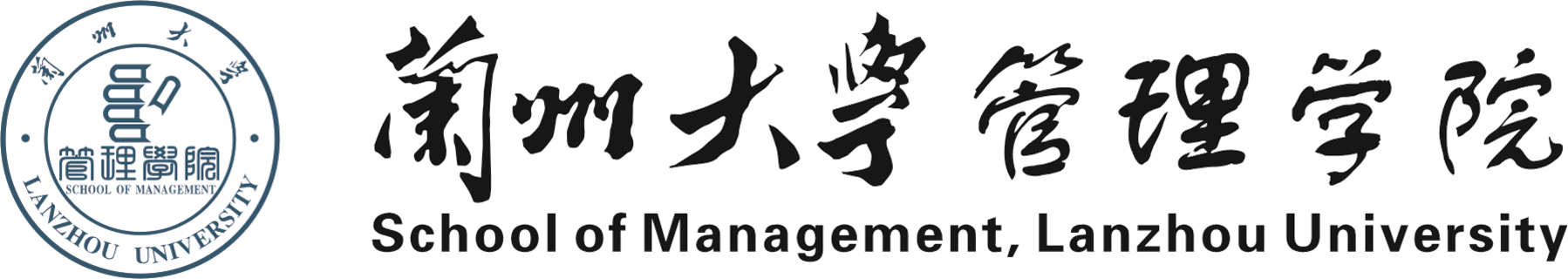 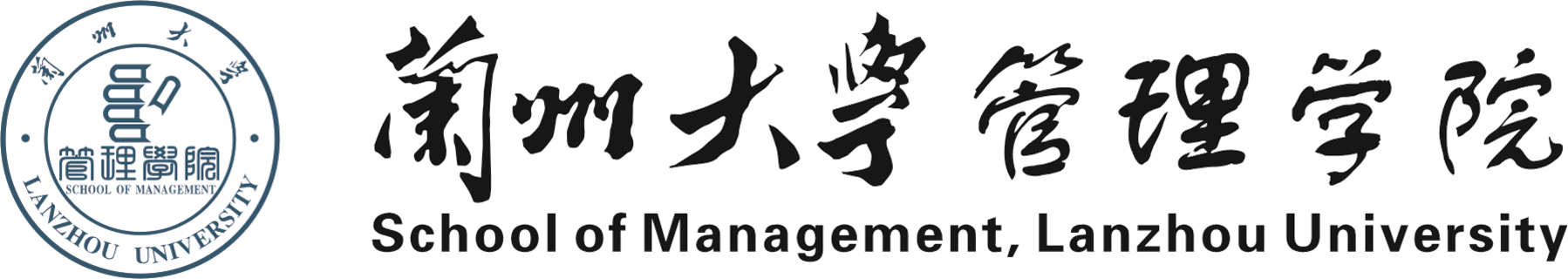 我院邀请人我院邀请人我院邀请人邀请教师姓名邀请教师姓名受邀外方受邀外方受邀外方外宾姓名外宾姓名单位 & 职务单位 & 职务专业/领域专业/领域国籍/地区国籍/地区已于我方开展的合作已于我方开展的合作来访工作安排来访工作安排来访工作安排来访时间段来访工作内容来访工作内容学院会谈与学院相关专业教师交流座谈本科生讲座 如有，场数：       ；题目为：                                                         研究生讲座 如有，场数：       ；题目为：                                                         其他，请补充：                                              经费承担方式经费承担方式在兰住宿费国际旅费国内旅费本地接送机接待用餐（规定只有一次，如需安排，请填写接待申请表）酬金（学院酬金标准：2,000人民币税前/场）其他，请补充：                                                               经费承担方式经费承担方式经费来源：                                                                                                  *如XX研究所；管理学院；XX教师XX项目等